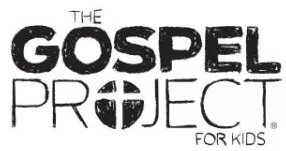 People had been waiting a long time for Jesus. God hinted at His coming in the garden of Eden when He promised a seed to conquer the serpent. (Gen. 3:15) The prophets told of His coming hundreds of years before His birth. God was working out His plan to bring His people back to Himself.In the Bible, God sometimes used angels to communicate His message to people. Angels spoke to Abraham in Genesis 18. The Angel of the Lord spoke to Balaam in Numbers 22. Now Mary and Joseph, the earthly parents of Jesus, each received a special visit from an angel to announce the birth of God’s promised Messiah.The angel Gabriel’s announcement to Mary surprised her. By His grace, God chose Mary to be the mother of Jesus. The angel’s message revealed much about this promised child.First, He would be great in both being and nature. He would be the Son of the Most High. Jesus is the Son of God, and the Lord God promised to give Him the throne of His father David. These words fulfilled the prophecy given to David in 2 Samuel 7:12-16. He would reign over the house of Jacob forever. His kingdom would have no end.The good news that Jesus was coming into the world was good news because of why He was coming. An angel revealed Jesus’ purpose to Joseph in Matthew 1:21, “He will save His people from their sins.” The gospel is the good news of what God has done for us through Christ.The announcement of Jesus’ birth is not the beginning of the gospel; God had been planning for this moment since before the beginning of time. (See Eph. 1:3-10.) Help your kids understand that God’s plan has always been to save sinners and bring them back to Himself. Jesus, whose name means “Yahweh saves,” is the culmination of that plan.The baby Jesus fulfilled Isaiah’s prophecy, as well as other Old Testament prophecies, about the coming Savior. Through His life, death, and resurrection, Jesus fulfilled God’s plan of redemption that God planned before the world began.Check this session’s Activity Page and Big Picture Card as well as the Gospel Project for Kids Family App for ways to interact with the Bible content this week.FAMILY STARTING POINTS Babies and ToddlersJesus was born.God promised to send Jesus to earth.God chose Mary and Joseph to be Jesus’ family.Jesus is God’s Son.PreschoolWhy was Jesus born? Jesus was born to rescue us. God chose a family for Jesus.KidsWhy was Jesus born? Jesus was born to rescue us from sin.God chose Mary and Joseph to be Jesus’ earthly parents.UNIT KEY PASSAGE1 John 4:9